Skittles Game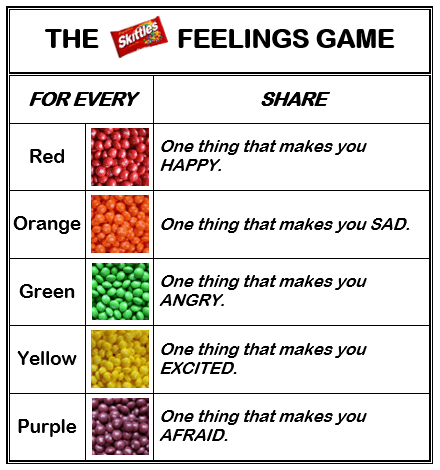 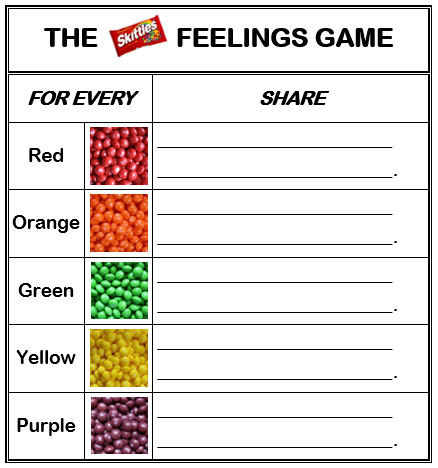 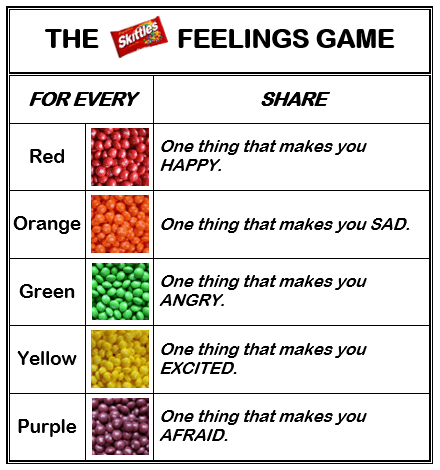 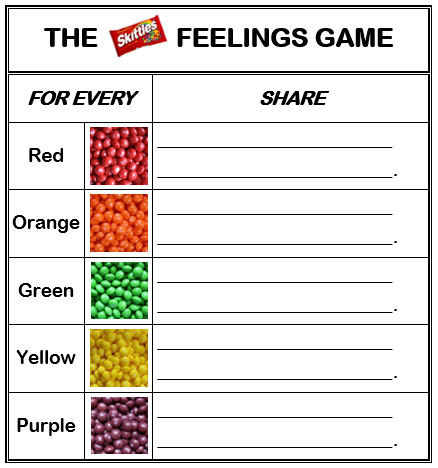 